Compare & Contrast Grid 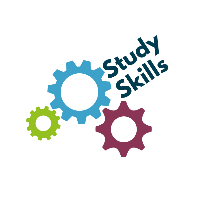 THEMESText One Essay Title Text TwoTHEMESDifferences Similarities Differences